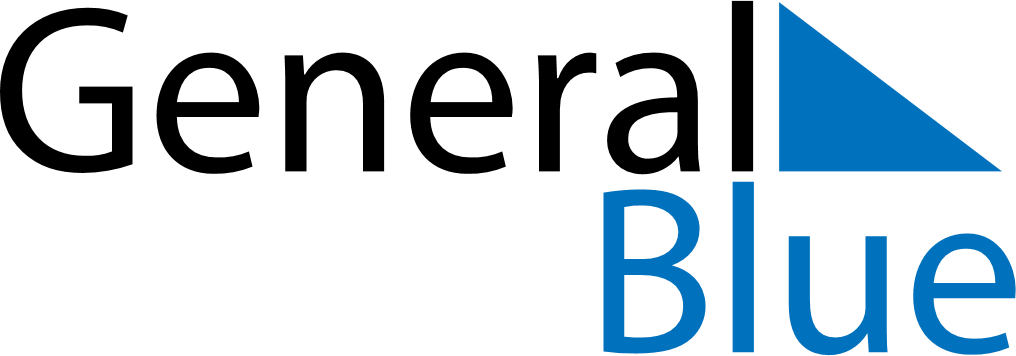 October 2024October 2024October 2024October 2024MozambiqueMozambiqueMozambiqueSundayMondayTuesdayWednesdayThursdayFridayFridaySaturday123445Peace and Reconciliation DayPeace and Reconciliation Day678910111112131415161718181920212223242525262728293031